Рекомендации к выполнению отчета по учебной практике по специализации1. Работать по бригадам из 2 человек и отчет оформлять один на двоих.2. Отчет оформлять в электронном варианте, промежуточный контроль работы за период 06.07–08.07.2020 (3 дня) представить 08.07.2020, за период 09.07–11.07.2020 представить 11.07.2020, отправив на электронную почту: galkovnat@gmail.com . 3. Обратная связь: вайбер, телеграм, телефон +375292232405.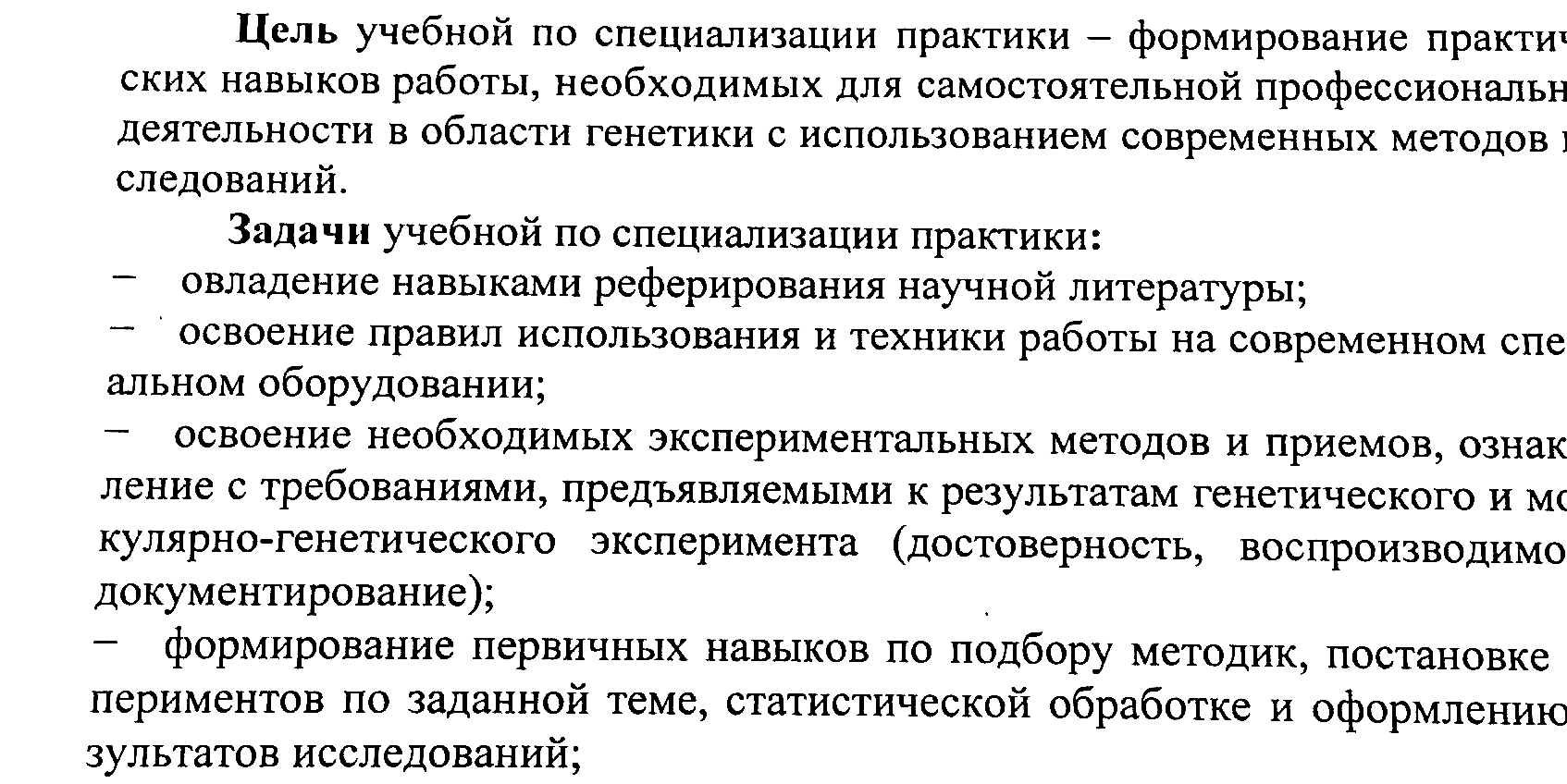 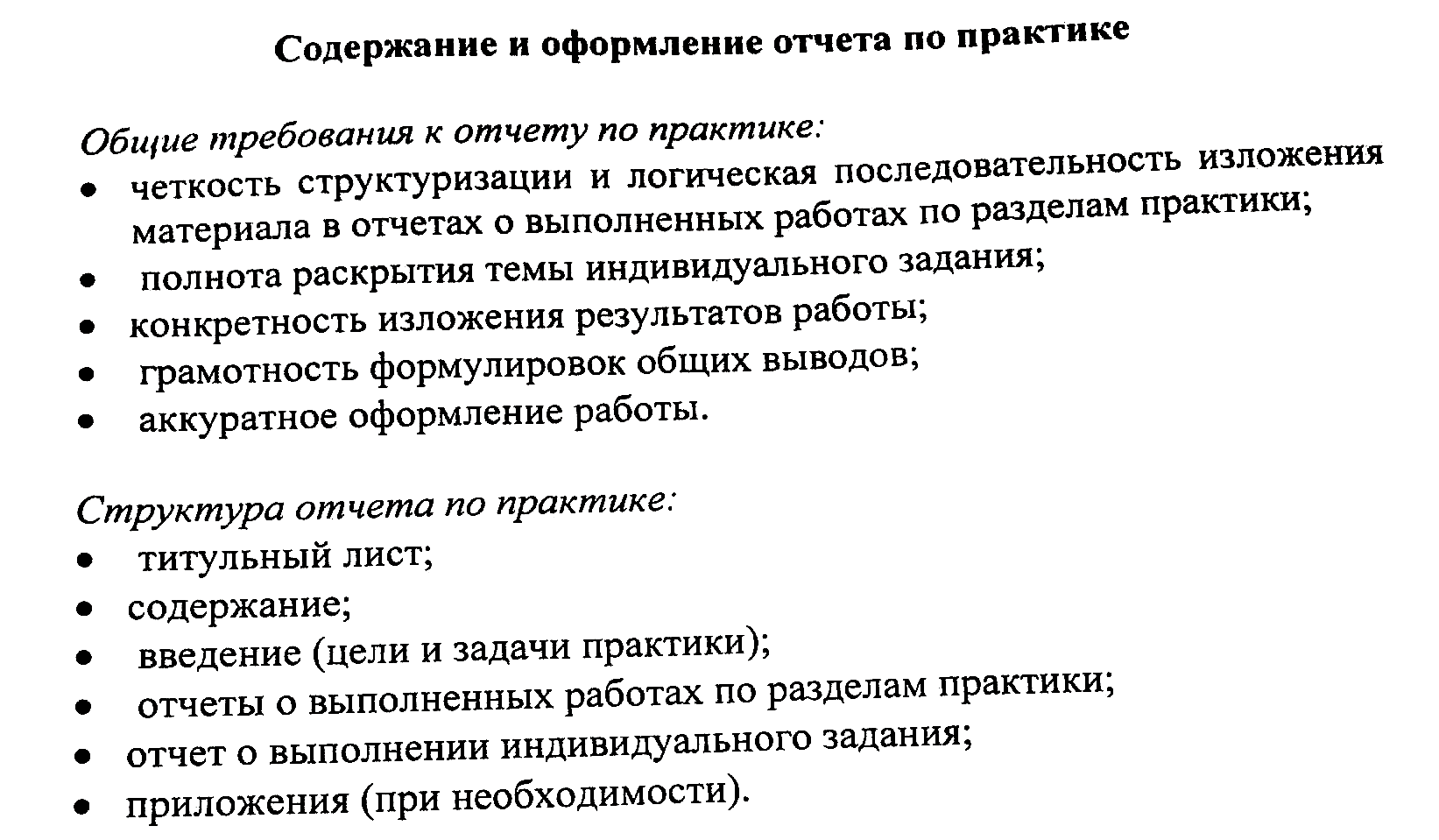 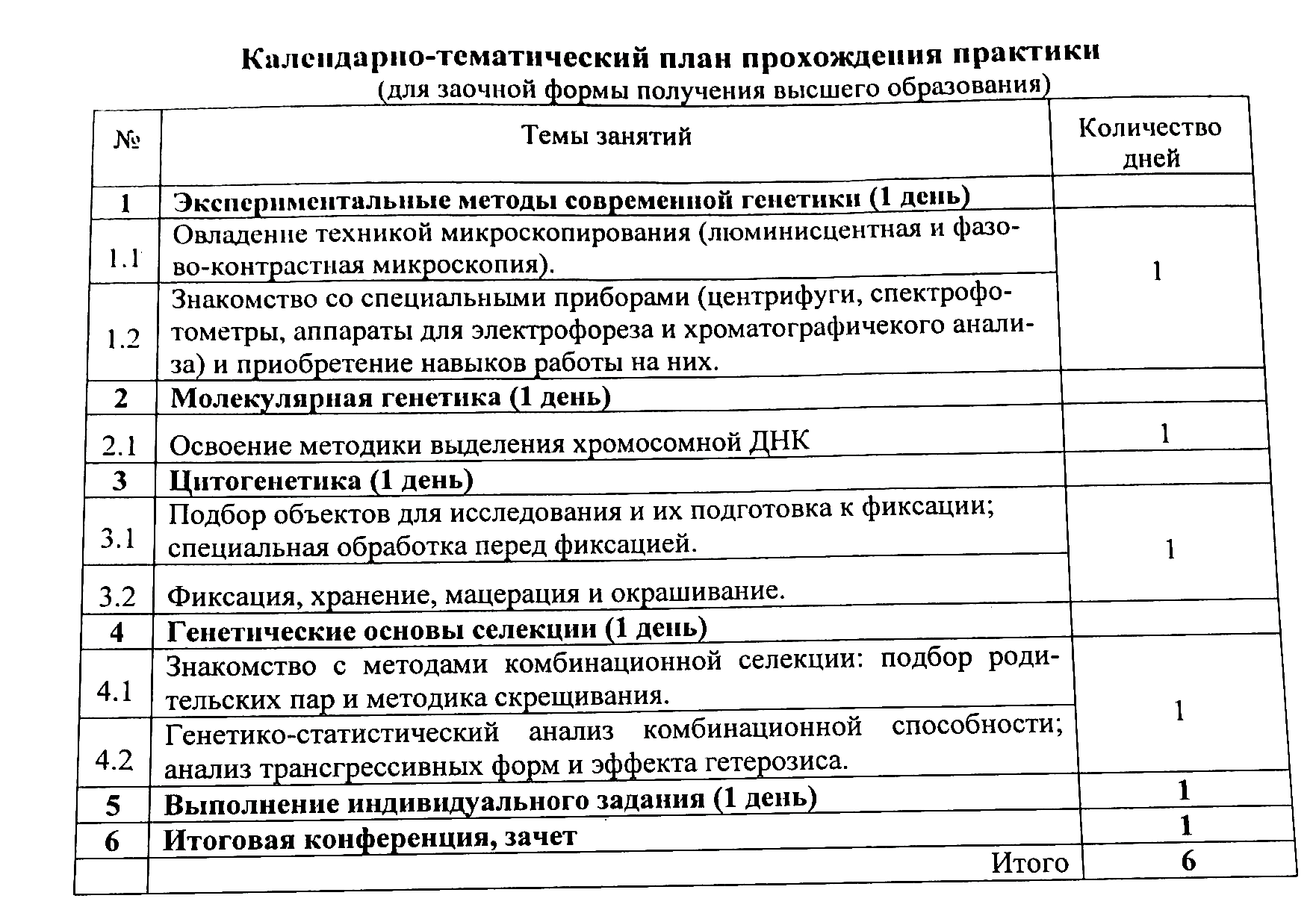  Индивидуальные заданияОформить отчет с фотографиями. Выполнить презентацию на выбранную тему.Темы индивидуальных заданийМетоды изучения хромосом. Практическое применение.Исследование мейоза в животных клетках.Исследование мейоза в растительных клетках.Выделение геномной ДНК из клеток периферической крови человека.Генетические основы селекции льна. Достижения белорусской селекции.Генетические основы селекции зерновых культур.